第8号様式(第16条関係)(日本産業規格A列4番)道路(位置)　道路(位置)　道路(位置)　道路(位置)　指定指定変更指定取消指定指定変更指定取消　申請書　申請書　申請書　申請書　申請書　申請書　建築基準法第42条第　項第　号の規定による道路(位置)の　建築基準法第42条第　項第　号の規定による道路(位置)の　建築基準法第42条第　項第　号の規定による道路(位置)の　建築基準法第42条第　項第　号の規定による道路(位置)の　建築基準法第42条第　項第　号の規定による道路(位置)の　建築基準法第42条第　項第　号の規定による道路(位置)の　建築基準法第42条第　項第　号の規定による道路(位置)の指定指定の変更指定の取消しを下記を下記のとおり申請します。この申請書及び添付図書に記載の事項は、事実に相違ありまのとおり申請します。この申請書及び添付図書に記載の事項は、事実に相違ありまのとおり申請します。この申請書及び添付図書に記載の事項は、事実に相違ありまのとおり申請します。この申請書及び添付図書に記載の事項は、事実に相違ありまのとおり申請します。この申請書及び添付図書に記載の事項は、事実に相違ありまのとおり申請します。この申請書及び添付図書に記載の事項は、事実に相違ありまのとおり申請します。この申請書及び添付図書に記載の事項は、事実に相違ありまのとおり申請します。この申請書及び添付図書に記載の事項は、事実に相違ありまのとおり申請します。この申請書及び添付図書に記載の事項は、事実に相違ありまのとおり申請します。この申請書及び添付図書に記載の事項は、事実に相違ありません。年　　月　　日　　東京都知事　　　　殿申請者　氏名　　　　　　　　　 　　せん。年　　月　　日　　東京都知事　　　　殿申請者　氏名　　　　　　　　　 　　せん。年　　月　　日　　東京都知事　　　　殿申請者　氏名　　　　　　　　　 　　せん。年　　月　　日　　東京都知事　　　　殿申請者　氏名　　　　　　　　　 　　せん。年　　月　　日　　東京都知事　　　　殿申請者　氏名　　　　　　　　　 　　せん。年　　月　　日　　東京都知事　　　　殿申請者　氏名　　　　　　　　　 　　せん。年　　月　　日　　東京都知事　　　　殿申請者　氏名　　　　　　　　　 　　せん。年　　月　　日　　東京都知事　　　　殿申請者　氏名　　　　　　　　　 　　せん。年　　月　　日　　東京都知事　　　　殿申請者　氏名　　　　　　　　　 　　せん。年　　月　　日　　東京都知事　　　　殿申請者　氏名　　　　　　　　　 　　法人にあつては、その名称及び代表者の氏名法人にあつては、その名称及び代表者の氏名法人にあつては、その名称及び代表者の氏名記記記記記記記記記記(1)申請者住所電話　　(　　)　　　　　電話　　(　　)　　　　　電話　　(　　)　　　　　電話　　(　　)　　　　　電話　　(　　)　　　　　電話　　(　　)　　　　　電話　　(　　)　　　　　電話　　(　　)　　　　　　代理人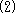 住所電話　　(　　)　　　　　電話　　(　　)　　　　　電話　　(　　)　　　　　電話　　(　　)　　　　　電話　　(　　)　　　　　電話　　(　　)　　　　　電話　　(　　)　　　　　電話　　(　　)　　　　　　代理人氏名(3)道路に係る土地の地名及び地番　申請道路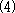 幅員m　　m　　m　　m　　m　　m　　m　　m　　　申請道路延長m　　m　　m　　m　　m　　m　　m　　m　　(5)備考※受付欄都都都建築指導事務所・支庁建築指導事務所・支庁建築指導事務所・支庁建築指導事務所・支庁建築指導事務所・支庁建築指導事務所・支庁※受付欄(注意)　1　(1)欄は、法人にあつては、その事務所の所在地を記入してください。　　　　2　※印のある欄は、記入しないでください。(注意)　1　(1)欄は、法人にあつては、その事務所の所在地を記入してください。　　　　2　※印のある欄は、記入しないでください。(注意)　1　(1)欄は、法人にあつては、その事務所の所在地を記入してください。　　　　2　※印のある欄は、記入しないでください。(注意)　1　(1)欄は、法人にあつては、その事務所の所在地を記入してください。　　　　2　※印のある欄は、記入しないでください。(注意)　1　(1)欄は、法人にあつては、その事務所の所在地を記入してください。　　　　2　※印のある欄は、記入しないでください。(注意)　1　(1)欄は、法人にあつては、その事務所の所在地を記入してください。　　　　2　※印のある欄は、記入しないでください。(注意)　1　(1)欄は、法人にあつては、その事務所の所在地を記入してください。　　　　2　※印のある欄は、記入しないでください。(注意)　1　(1)欄は、法人にあつては、その事務所の所在地を記入してください。　　　　2　※印のある欄は、記入しないでください。(注意)　1　(1)欄は、法人にあつては、その事務所の所在地を記入してください。　　　　2　※印のある欄は、記入しないでください。(注意)　1　(1)欄は、法人にあつては、その事務所の所在地を記入してください。　　　　2　※印のある欄は、記入しないでください。(注意)　1　(1)欄は、法人にあつては、その事務所の所在地を記入してください。　　　　2　※印のある欄は、記入しないでください。(注意)　1　(1)欄は、法人にあつては、その事務所の所在地を記入してください。　　　　2　※印のある欄は、記入しないでください。